 Autor: David Fišer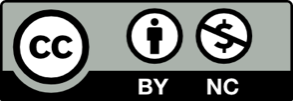 Toto dílo je licencováno pod licencí Creative Commons [CC BY-NC 4.0]. Licenční podmínky navštivte na adrese [https://creativecommons.org/choose/?lang=cs]. Video 1: Louka v červenciVideo 2: Květnaté horské loukyVidea nás zavedla na rozkvetlé letní louky. Seznámili jsme se nejen s různými květinami, ale také s živočichy, kteří na loukách žijí. Také už víme, že o louky se musí někdo starat, aby byla zachována jejich rozmanitost.Zkuste odpovědět na následující otázky a zjistěte, kolik si toho po naší virtuální procházce loukou pamatujete.Pokud si nebudete odpověďmi jisti nebo vás zrovna nenapadnou, nevadí. Pusťte si videa a projděte se po louce ještě jednou.Poznáte živočichy a rostliny na obrázcích? Napište, co jste se o nich dozvěděli.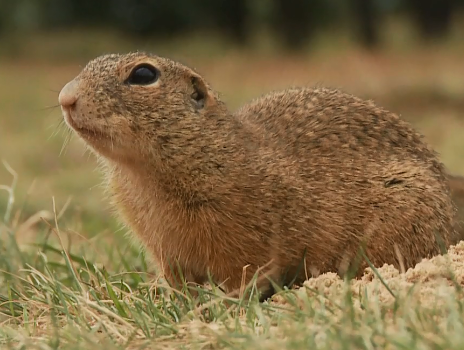 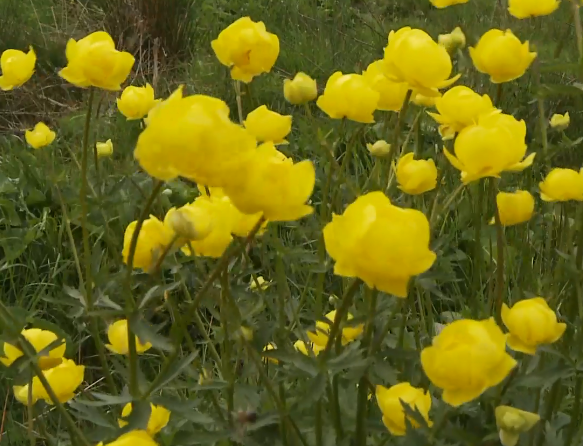 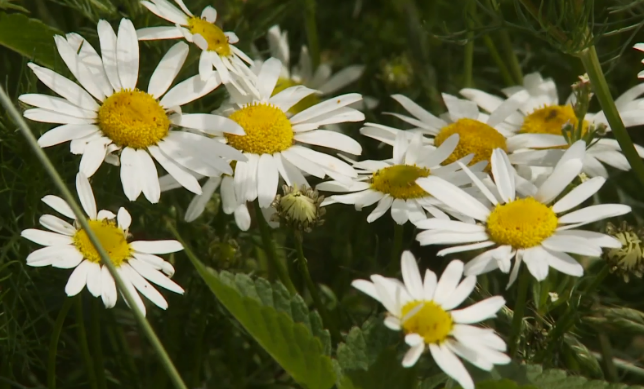 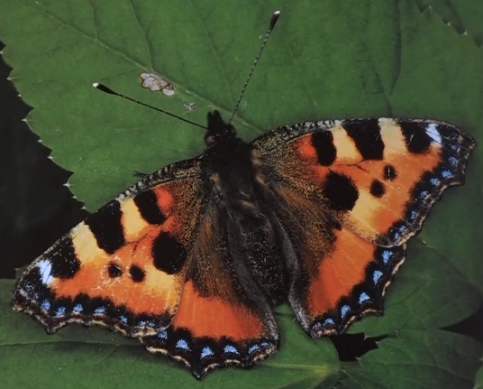 Doplňte přirovnáníMá oči modré jako ..................................................Kde byste hledali rostlinu, která se jmenuje kruštík bahenní?Kdo nebo co je krutihlav obecný? Co jste se o něm dozvěděli?Jak přispěli horalé ke vzniku květnatých horských luk?